
Secretary: Laura Shearin

Attendees:  Bill Curry, Herb Walker, Georgia Curry, Bob Mereness, Blue Edwards, Art Ricks, Rick Shovlin Theresa Kramer, Stan Plotner, Dan Duffy, Biscuit Love, Dylan Wishart, Paul Denison, M Pope, Dennis Murphy, Lane Marshburn, Thad Marshburn, John Langone, Frank Horne, Ethan Horne, Kyle Sullivan, Darren Meyer, Davey Wishart, Zak SullivanOLD BUSINESSTreasurer Report – There is currently $11222.81 in the WBLA bank account. A quarterly financial report will be made available to members who may be interested.Minutes – Minutes have been posted on web site. Contest Results – Colin Shovlin surfed The Buddy and placed 2nd in the boys division. Cameron Paul came in 4th for Women’s Longboard and Kat Nef won. NEW BUSINESSMike Whitmore – Mike Whitmore has been nominated for the Waterman Award for the Wrightsville Beach Museum of History. There will be a celebration in honor of Mike on August 20 at the L-Shape lot. The fun begins at 6 AM. There will be coffee, juice and pastries on the beach.  Malibu – Dues to circumstances beyond our control the WBLA did not receive an invitation to the Malibu Contest on September 10-11. Herb has been trying to secure spots on other teams for team members who want to go. Local Surfers – Jason Gilleland is being taken off life support today after suffering complications from a spider bite. Dylan Brown, a teamrider for SOD broke his C3, C4, C5 and is paralyzed from the waist down after a swing rope accident. WBLA will contribute to his Go Fund Me accound. sIndojax Camp – Indojax will be hosting an autism camp on August 24-26 from 5 PM – 7 PM. WBLA volunteers would be greatly appreciated to make this camp a success. There will be 30-40 families participating in this event. Great event!Surf Etiquette – Shawn O’Donnell talked about surf etiquette and how important it is in keeping people safe. He handed out a reference sheet to members.  Contest Awards – Let Bill Curry know contest results and he will post them. 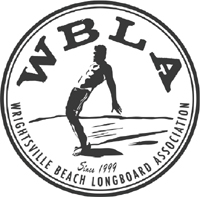 Wrightsville Beach Longboard Association
Monthly Meeting – Minutes – August 1, 2016 – 7:00pm
Katy’s Grill and Bar, Wilmington